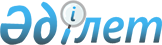 О внесении изменений и дополнений в решение Кызылординского областного маслихата от 10 декабря 2015 года № 325 "Об областном бюджете на 2016-2018 годы"
					
			С истёкшим сроком
			
			
		
					Решение Кызылординского областного маслихата от 01 апреля 2016 года № 9. Зарегистрировано Департаментом юстиции Кызылординской области 07 апреля 2016 года № 5444. Прекращено действие в связи с истечением срока      В соответствии с пунктом 4 статьи 106 кодекса Республики Казахстан от 4 декабря 2008 года "Бюджетный кодекс Республики Казахстан", подпунктом 1) пункта 1 статьи 6 Закона Республики Казахстан от 23 января 2001 года "О местном государственном управлении и самоуправлении в Республике Казахстан" Кызылординский областной маслихат РЕШИЛ:

      1. Внести в решение Кызылординского областного маслихата от 10 декабря 2015 года № 325 "Об областном бюджете на 2016-2018 годы" (зарегистрировано в Реестре государственной регистрации нормативных правовых актов за номером 5269, опубликовано 29 декабря 2015 года в газетах "Сыр бойы" и "Кызылординские вести") следующие изменения и дополнения:

      пункт 1 изложить в новой редакции:

      "1. Утвердить областной бюджет на 2016-2018 годы согласно приложениям 1, 2 и 3, в том числе на 2016 год в следующих объемах:

      1) доходы – 161 951 389,9 тысяч тенге, в том числе:

      налоговые поступления – 3 225 618,0 тысяч тенге;

      неналоговые поступления – 1 686 266,0 тысяч тенге; 

      поступления от продажи основного капитала – 8 300,0 тысяч тенге;

      поступления трансфертов – 157 031 205,9 тысяч тенге;

      2) затраты – 160 436 541,6 тысяч тенге;

      3) чистое бюджетное кредитование – 6 995 716,0 тысяч тенге;

      бюджетные кредиты – 8 583 414,0 тысяч тенге;

      погашение бюджетных кредитов – 1 587 698,0 тысяч тенге;

      4) сальдо по операциям с финансовыми активами – 2 829 165,0 тысяч тенге;

      приобретение финансовых активов – 2 829 165,0 тысяч тенге;

      поступления от продажи финансовых активов государства – 0;

      5) дефицит (профицит) бюджета – -8 310 032,7 тысяч тенге;

      6) финансирование дефицита (использование профицита) бюджета – 8 310 032,7 тысяч тенге.";

      подпункт 14) пункта 4 исключить;

      пункт 5 дополнить подпунктом 9) нового содержания:

      "9) на обеспечение компенсации потерь местных бюджетов и экономической стабильности регионов;"; 

      пункт 8 дополнить подпунктом 2) нового содержания:

      "2) на реконструкцию и строительство систем тепло-, водоснабжения и водоотведения;"; 

      дополнить пунктом 9-2 нового содержания:

      "9-2. Предусмотреть в областном бюджете на 2016 год поступления трансфертов из бюджетов Аральского, Сырдарьинского, Шиелийского и Жанакорганского районов в сумме 37 586 тысяч тенге в связи с передачей расходов на содержание автомобильных дорог из районной коммунальной собственности в областную."; 

      приложение 1 к указанному решению изложить в новой редакции согласно приложению к настоящему решению.

      2. Настоящее решение вводится в действие с 1 января 2016 года и подлежит официальному опубликованию.

 Областной бюджет на 2016 год
					© 2012. РГП на ПХВ «Институт законодательства и правовой информации Республики Казахстан» Министерства юстиции Республики Казахстан
				
      Председатель внеочередной

Секретарь

      2 сессии Кызылординского

Кызылординского

      областного маслихата

областного маслихата

      Р. Искакова

Н. Байкадамов
Приложение
к решению 2 сессии Кызылординского областного маслихата
от "1" апреля 2016 года № 9 Приложение 1
к решению 42 сессии Кызылординского областного маслихата
от "10" декабря 2015 года № 325Категория

Категория

Категория

Категория

Сумма, 

тысяч тенге 

Класс

Класс

Класс

Сумма, 

тысяч тенге 

Подкласс

Подкласс

Сумма, 

тысяч тенге 

Наименование

Сумма, 

тысяч тенге 

1. Доходы

161 951 389,9

1

Налоговые поступления

3 225 618,0

01

Подоходный налог

2 010 783,0

2

Индивидуальный подоходный налог

2 010 783,0

03

Социальный налог

1 195 053,0

1

Социальный налог

1 195 053,0

05

Внутренние налоги на товары, работы и услуги

19 782,0

3

Поступления за использование природных и других ресурсов

19 782,0

2

Неналоговые поступления

1 686 266,0

01

Доходы от государственной собственности

203 706,0

1

Поступления части чистого дохода государственных предприятий

12 000,0

5

Доходы от аренды имущества, находящегося в государственной собственности

16 000,0

7

Вознаграждения по кредитам, выданным из государственного бюджета

175 706,0

03

Поступления денег от проведения государственных закупок, организуемых государственными учреждениями, финансируемыми из государственного бюджета

2 087,0

1

Поступления денег от проведения государственных закупок, организуемых государственными учреждениями, финансируемыми из государственного бюджета

2 087,0

04

Штрафы, пени, санкции, взыскания, налагаемые государственными учреждениями, финансируемыми из государственного бюджета, а также содержащимися и финансируемыми из бюджета (сметы расходов) Национального Банка Республики Казахстан

635 200,0

1

Штрафы, пени, санкции, взыскания, налагаемые государственными учреждениями, финансируемыми из государственного бюджета, а также содержащимися и финансируемыми из бюджета (сметы расходов) Национального Банка Республики Казахстан, за исключением поступлений от организаций нефтяного сектора

635 200,0

06

Прочие неналоговые поступления

845 273,0

1

Прочие неналоговые поступления

845 273,0

3

Поступления от продажи основного капитала

8 300,0

01

Продажа государственного имущества, закрепленного за государственными учреждениями

8 300,0

1

Продажа государственного имущества, закрепленного за государственными учреждениями

8 300,0

4

Поступления трансфертов 

157 031 205,9

01

Трансферты из нижестоящих органов государственного управления

4 340 542,9

2

Трансферты из районных (городских) бюджетов

4 340 542,9

02

Трансферты из вышестоящих органов государственного управления

152 690 663,0

1

Трансферты из республиканского бюджета

152 690 663,0

Функциональная группа

Функциональная группа

Функциональная группа

Функциональная группа

Администратор бюджетных программ

Администратор бюджетных программ

Администратор бюджетных программ

Бюджетная программа

Бюджетная программа

Наименование

1. Затраты

160 436 541,6

01

Государственные услуги общего характера

5 606 772,1

110

Аппарат маслихата области

49 492,0

001

Услуги по обеспечению деятельности маслихата области

49 492,0

120

Аппарат акима области

1 809 215,1

001

Услуги по обеспечению деятельности акима области

1 600 052,2

004

Капитальные расходы государственного органа

54 073,8

007

Капитальные расходы подведомственных государственных учреждений и организаций

19 186,1

009

Обеспечение и проведение выборов акимов городов районного значения, сел, поселков, сельских округов

15 972,0

013

Обеспечение деятельности Ассамблеи народа Казахстана области

117 524,0

113

Целевые текущие трансферты из местных бюджетов

2 407,0

257

Управление финансов области

3 029 498,0

001

Услуги по реализации государственной политики в области исполнения местного бюджета и управления коммунальной собственностью 

119 453,0

009

Приватизация, управление коммунальным имуществом, постприватизационная деятельность и регулирование споров, связанных с этим

2 350,0

113

Целевые текущие трансферты из местных бюджетов

2 907 695,0

258

Управление экономики и бюджетного планирования области

161 769,0

001

Услуги по реализации государственной политики в области формирования и развития экономической политики, системы государственного планирования 

161 769,0

263

Управление внутренней политики области

153 889,0

078

Изучение и анализ религиозной ситуации в регионе

153 889,0

282

Ревизионная комиссия области

210 890,0

001

Услуги по обеспечению деятельности ревизионной комиссии области

210 835,0

003

Капитальные расходы государственного органа

55,0

289

Управление предпринимательства и туризма области

67 089,1

001

Услуги по реализации государственной политики на местном уровне в области развития предпринимательства и туризма 

67 089,1

718

Управление государственных закупок области

50 593,4

001

Услуги по реализации государственной политики в области государственных закупок на местном уровне

50 593,4

730

Управление по обеспечению деятельности специального представителя Президента Республики Казахстан на комплексе "Байконур" 

48 748,0

001

Услуги по обеспечению деятельности специального представителя Президента Республики Казахстан на комплексе "Байконур" 

48 748,0

288

Управление строительства, архитектуры и градостроительства области

25 588,5

061

Развитие объектов государственных органов

25 588,5

02

Оборона

1 128 006,0

296

Управление по мобилизационной подготовке области

1 128 006,0

001

Услуги по реализации государственной политики на местном уровне в области мобилизационной подготовки 

53 725,0

003

Мероприятия в рамках исполнения всеобщей воинской обязанности

18 313,0

005

Мобилизационная подготовка и мобилизация областного масштаба

946 387,0

007

Подготовка территориальной обороны и территориальная оборона областного масштаба

109 581,0

03

Общественный порядок, безопасность, правовая, судебная, уголовно-исполнительная деятельность

4 505 887,0

120

Аппарат акима области

25 876,0

015

Целевые текущие трансферты бюджетам районов (городов областного значения) на содержание штатной численности отделов регистрации актов гражданского состояния

25 876,0

252

Исполнительный орган внутренних дел, финансируемый из областного бюджета

4 480 011,0

001

Услуги по реализации государственной политики в области обеспечения охраны общественного порядка и безопасности на территории области

4 105 192,0

003

Поощрение граждан, участвующих в охране общественного порядка

2 449,0

006

Капитальные расходы государственного органа

262 575,0

013

Услуги по размещению лиц, не имеющих определенного места жительства и документов

40 891,0

014

Организация содержания лиц, арестованных в административном порядке

49 374,0

015

Организация содержания служебных животных

11 182,0

024

Проведение учений по действиям при угрозе и возникновений кризисной ситуации

8 348,0

04

Образование

20 284 201,3

253

Управление здравоохранения области

481 999,0

003

Повышение квалификации и переподготовка кадров

60 830,0

043

Подготовка специалистов в организациях технического и профессионального, послесреднего образования

421 169,0

261

Управление образования области

16 233 627,0

001

Услуги по реализации государственной политики на местном уровне в области образования

101 941,0

003

Общеобразовательное обучение по специальным образовательным учебным программам

928 014,0

004

Информатизация системы образования в областных государственных учреждениях образования 

10 065,0

005

Приобретение и доставка учебников, учебно-методических комплексов для областных государственных учреждений образования

11 743,0

006

Общеобразовательное обучение одаренных детей в специализированных организациях образования

702 386,0

007

Проведение школьных олимпиад, внешкольных мероприятий и конкурсов областного масштаба

197 125,0

012

Реабилитация и социальная адаптация детей и подростков с проблемами в развитии

256 733,0

024

Подготовка специалистов в организациях технического и профессионального образования

3 295 242,0

025

Подготовка специалистов в организациях послесреднего образования

2 849 288,0

027

Целевые текущие трансферты бюджетам районов (городов областного значения) на реализацию государственного образовательного заказа в дошкольных организациях образования

4 855 483,0

029

Методическая работа

59 641,0

050

Целевые текущие трансферты бюджетам районов (городов областного значения) на содержание вновь вводимых объектов образования

319 161,0

054

Целевые текущие трансферты бюджетам районов (городов областного значения) на обеспечение деятельности организаций образования города Байконур с казахским языком обучения

1 588 104,0

067

Капитальные расходы подведомственных государственных учреждений и организаций

284 076,0

113

Целевые текущие трансферты из местных бюджетов

774 625,0

285

Управление физической культуры и спорта области

2 079 658,0

006

Дополнительное образование для детей и юношества по спорту

1 805 780,0

007

Общеобразовательное обучение одаренных в спорте детей в специализированных организациях образования

273 878,0

288

Управление строительства, архитектуры и градостроительства области

1 488 917,3

011

Строительство и реконструкция объектов дошкольного воспитания и обучения 

585 229,0

012

Строительство и реконструкция объектов начального, основного среднего и общего среднего образования

903 688,3

05

Здравоохранение

38 324 509,8

253

Управление здравоохранения области

32 497 898,6

001

Услуги по реализации государственной политики на местном уровне в области здравоохранения

152 634,7

004

Оказание стационарной и стационарозамещающей медицинской помощи субъектами здравоохранения по направлению специалистов первичной медико-санитарной помощи и медицинских организаций, за исключением оказываемой за счет средств республиканского бюджета и субъектами здравоохранения районного значения и села 

37 860,0

005

Производство крови, ее компонентов и препаратов для местных организаций здравоохранения

393 441,0

006

Услуги по охране материнства и детства

136 627,0

007

Пропаганда здорового образа жизни

173 582,1

009

Оказание медицинской помощи лицам, страдающим туберкулезом, инфекционными заболеваниями, психическими расстройствами и расстройствами поведения, в том числе связанные с употреблением психоактивных веществ

6 121 330,8

011

Оказание скорой медицинской помощи и санитарная авиация, за исключением оказываемой за счет средств республиканского бюджета и субъектами здравоохранения районного значения и села

1 316 268,0

013

Проведение патологоанатомического вскрытия

53 500,0

014

Обеспечение лекарственными средствами и специализированными продуктами детского и лечебного питания отдельных категорий населения на амбулаторном уровне

747 083,0

016

Обеспечение граждан бесплатным или льготным проездом за пределы населенного пункта на лечение

25 463,0

017

Приобретение тест-систем для проведения дозорного эпидемиологического надзора

1 250,0

018

Информационно-аналитические услуги в области здравоохранения

20 871,0

019

Обеспечение больных туберкулезом противотуберкулезными препаратами

347 182,0

020

Обеспечение больных диабетом противодиабетическими препаратами

185 469,0

021

Обеспечение онкогематологических больных химиопрепаратами

85 402,0

022

Обеспечение лекарственными средствами больных с хронической почечной недостаточностью, аутоиммунными, орфанными заболеваниями, иммунодефицитными состояниями, а также больных после трансплантации органов 

417 575,0

026

Обеспечение факторами свертывания крови больных гемофилией

343 320,0

027

Централизованный закуп и хранение вакцин и других медицинских иммунобиологических препаратов для проведения иммунопрофилактики населения

1 564 508,0

028

Содержание вновь вводимых объектов здравоохранения

68 301,0

029

Областные базы спецмедснабжения

30 539,0

030

Капитальные расходы государственных органов здравоохранения

141,0

033

Капитальные расходы медицинских организаций здравоохранения

789 015,0

036

Обеспечение тромболитическими препаратами больных с острым инфарктом миокарда

9 690,0

038

Проведение скрининговых исследований в рамках гарантированного объема бесплатной медицинской помощи

178 611,0

039

Оказание медицинской помощи населению субъектами здравоохранения районного значения и села и амбулаторно-поликлинической помощи в рамках гарантированного объема бесплатной медицинской помощи

17 830 792,0

045

Обеспечение лекарственными средствами на льготных условиях отдельных категорий граждан на амбулаторном уровне лечения

432 744,0

046

Оказание медицинской помощи онкологическим больным в рамках гарантированного объема бесплатной медицинской помощи

1 034 699,0

288

Управление строительства, архитектуры и градостроительства области

5 826 611,2

038

Строительство и реконструкция объектов здравоохранения 

5 815 778,2

083

Строительство врачебных амбулаторий и фельдшерско-акушерских пунктов, расположенных в сельских населенных пунктах в рамках Дорожной карты занятости 2020

10 833,0

06

Социальная помощь и социальное обеспечение

3 767 596,6

256

Управление координации занятости и социальных программ области

3 451 479,6

001

Услуги по реализации государственной политики на местном уровне в области обеспечения занятости и реализации социальных программ для населения

111 196,6

002

Предоставление специальных социальных услуг для престарелых и инвалидов в медико-социальных учреждениях (организациях) общего типа, в центрах оказания специальных социальных услуг, в центрах социального обслуживания

262 111,0

003

Социальная поддержка инвалидов

334 730,0

007

Капитальные расходы государственного органа

609,0

011

Оплата услуг по зачислению, выплате и доставке пособий и других социальных выплат

6,0

013

Предоставление специальных социальных услуг для инвалидов с психоневрологическими заболеваниями, в психоневрологических медико-социальных учреждениях (организациях), в центрах оказания специальных социальных услуг, в центрах социального обслуживания

563 675,0

014

Предоставление специальных социальных услуг для престарелых, инвалидов, в том числе детей-инвалидов, в реабилитационных центрах

524 819,0

015

Предоставление специальных социальных услуг для детей-инвалидов с психоневрологическими патологиями в детских психоневрологических медико-социальных учреждениях (организациях), в центрах оказания специальных социальных услуг, в центрах социального обслуживания

440 727,0

017

Целевые текущие трансферты бюджетам районов (городов областного значения) на введение стандартов специальных социальных услуг

922,0

018

Размещение государственного социального заказа в неправительственном секторе

140 395,0

044

Реализация миграционных мероприятий на местном уровне

5 548,0

045

Целевые текущие трансферты бюджетам районов (городов областного значения) на реализацию Плана мероприятий по обеспечению прав и улучшению качества жизни инвалидов в Республике Казахстан на 2012-2018 годы

226 006,0

046

Реализация Плана мероприятий по обеспечению прав и улучшению качества жизни инвалидов в Республике Казахстан на 2012-2018 годы

4 831,0

047

Целевые текущие трансферты бюджетам районов (городов областного значения) на внедрение обусловленной денежной помощи по проекту Өрлеу

22 248,0

053

Услуги по замене и настройке речевых процессоров к кохлеарным имплантам

32 602,0

067

Капитальные расходы подведомственных государственных учреждений и организаций

32 390,0

113

Целевые текущие трансферты из местных бюджетов

748 664,0

261

Управление образования области

200 905,0

015

Социальное обеспечение сирот, детей, оставшихся без попечения родителей

153 104,0

037

Социальная реабилитация

47 801,0

263

Управление внутренней политики области

35 793,0

077

Реализация Плана мероприятий по обеспечению прав и улучшению качества жизни инвалидов в Республике Казахстан на 2012-2018 годы

35 793,0

268

Управление пассажирского транспорта и автомобильных дорог области

16 424,0

045

Целевые текущие трансферты бюджетам районов (городов областного значения) на реализацию Плана мероприятий по обеспечению прав и улучшению качества жизни инвалидов в Республике Казахстан на 2012-2018 годы

16 424,0

295

Управление по контролю в сфере труда области

62 995,0

001

Услуги по реализации государственной политики в области регулирования трудовых отношений на местном уровне

62 995,0

07

Жилищно-коммунальное хозяйство

11 819 357,4

279

Управление энергетики и жилищно-коммунального хозяйства области

2 784 486,4

001

Услуги по реализации государственной политики на местном уровне в области энергетики и жилищно-коммунального хозяйства 

90 495,7

032

Субсидирование стоимости услуг по подаче питьевой воды из особо важных групповых и локальных систем водоснабжения, являющихся безальтернативными источниками питьевого водоснабжения

2 306 128,0

038

Развитие коммунального хозяйства

77 863,5

113

Целевые текущие трансферты из местных бюджетов

309 999,2

288

Управление строительства, архитектуры и градостроительства области

9 034 871,0

014

Целевые трансферты на развитие бюджетам районов (городов областного значения) на проектирование и (или) строительство, реконструкцию жилья коммунального жилищного фонда

257 591,0

034

Целевые трансферты на развитие бюджетам районов (городов областного значения) на проектирование, развитие и (или) обустройство инженерно-коммуникационной инфраструктуры

8 777 280,0

08

Культура, спорт, туризм и информационное пространство

4 730 658,0

263

Управление внутренней политики области

1 045 345,0

001

Услуги по реализации государственной внутренней политики на местном уровне 

209 362,0

003

Реализация мероприятий в сфере молодежной политики

123 130,0

007

Услуги по проведению государственной информационной политики 

616 166,0

010

Развитие государственного языка и других языков народа Казахстана

17 725,0

032

Капитальные расходы подведомственных государственных учреждений и организаций

1 055,0

113

Целевые текущие трансферты из местных бюджетов

77 907,0

273

Управление культуры, архивов и документации области

1 552 191,0

001

Услуги по реализации государственной политики на местном уровне в области культуры и управления архивным делом

80 850,0

005

Поддержка культурно-досуговой работы

174 491,0

007

Обеспечение сохранности историко-культурного наследия и доступа к ним

302 733,0

008

Поддержка театрального и музыкального искусства

545 638,0

009

Обеспечение функционирования областных библиотек

169 847,0

010

Обеспечение сохранности архивного фонда

225 163,0

032

Капитальные расходы подведомственных государственных учреждений и организаций 

11 535,0

113

Целевые текущие трансферты из местных бюджетов

41 934,0

285

Управление физической культуры и спорта области

1 789 344,0

001

Услуги по реализации государственной политики на местном уровне в сфере физической культуры и спорта

268 896,0

002

Проведение спортивных соревнований на областном уровне

88 079,0

003

Подготовка и участие членов областных сборных команд по различным видам спорта на республиканских и международных спортивных соревнованиях

962 637,0

032

Капитальные расходы подведомственных государственных учреждений и организаций

13 854,0

113

Целевые текущие трансферты из местных бюджетов

455 878,0

289

Управление предпринимательства и туризма области

11 723,0

010

Регулирование туристской деятельности

11 723,0

288

Управление строительства, архитектуры и градостроительства области

332 055,0

018

Развитие объектов архивов

51 814,3

024

Развитие объектов спорта

179 720,7

027

Развитие объектов культуры

100 520,0

09

Топливно-энергетический комплекс и недропользование

821 236,5

279

Управление энергетики и жилищно-коммунального хозяйства области

821 236,5

007

Развитие теплоэнергетической системы

26 949,0

071

Развитие газотранспортной системы 

591 148,5

081

Организация и проведение поисково-разведочных работ на подземные воды для хозяйственно-питьевого водоснабжения населенных пунктов

203 139,0

10

Сельское, водное, лесное, рыбное хозяйство, особо охраняемые природные территории, охрана окружающей среды и животного мира, земельные отношения

9 660 219,2

251

Управление земельных отношений области

42 476,0

001

Услуги по реализации государственной политики в области регулирования земельных отношений на территории области

42 476,0

254

Управление природных ресурсов и регулирования природопользования области

1 279 305,2

001

Услуги по реализации государственной политики в сфере охраны окружающей среды на местном уровне

88 022,0

003

Обеспечение функционирования водохозяйственных сооружений, находящихся в коммунальной собственности

18 382,2

005

Охрана, защита, воспроизводство лесов и лесоразведение

724 965,0

006

Охрана животного мира

16 226,0

008

Мероприятия по охране окружающей среды

426 710,0

022

Развитие объектов охраны окружающей среды

5 000,0

255

Управление сельского хозяйства области

7 958 855,0

001

Услуги по реализации государственной политики на местном уровне в сфере сельского хозяйства

146 614,0

002

Поддержка семеноводства

131 416,0

014

Субсидирование стоимости услуг по доставке воды сельскохозяйственным товаропроизводителям

413 452,0

018

Обезвреживание пестицидов (ядохимикатов)

1 899,0

019

Услуги по распространению и внедрению инновационного опыта

57 983,0

029

Мероприятия по борьбе с вредными организмами сельскохозяйственных культур

35 210,0

041

Удешевление сельхозтоваропроизводителям стоимости гербицидов, биоагентов (энтомофагов) и биопрепаратов, предназначенных для обработки сельскохозяйственных культур в целях защиты растений

333 258,0

045

Определение сортовых и посевных качеств семенного и посадочного материала

23 391,0

046

Государственный учет и регистрация тракторов, прицепов к ним, самоходных сельскохозяйственных, мелиоративных и дорожно-строительных машин и механизмов

6 227,0

047

Субсидирование стоимости удобрений (за исключением органических)

1 439 315,0

050

Возмещение части расходов, понесенных субъектом агропромышленного комплекса, при инвестиционных вложениях

2 033 876,0

051

Субсидирование в рамках страхования и гарантирования займов субъектов агропромышленного комплекса

16 103,0

053

Субсидирование развития племенного животноводства, повышение продуктивности и качества продукции животноводства

2 408 242,0

054

Субсидирование заготовительным организациям в сфере агропромышленного комплекса суммы налога на добавленную стоимость, уплаченного в бюджет, в пределах исчисленного налога на добавленную стоимость

1 200,0

056

Субсидирование процентной ставки по кредитным и лизинговым обязательствам в рамках направления по финансовому оздоровлению субъектов агропромышленного комплекса

910 669,0

725

Управление по контролю за использованием и охраной земель области 

58 513,0

001

Услуги по реализации государственной политики на местном уровне в сфере контроля за использованием и охраной земель 

58 513,0

719

Управление ветеринарии области

321 070,0

001

Услуги по реализации государственной политики на местном уровне в сфере ветеринарии

44 795,0

028

Услуги по транспортировке ветеринарных препаратов до пункта временного хранения

5 963,0

030

Централизованный закуп ветеринарных препаратов по профилактике и диагностике энзоотических болезней животных, услуг по их профилактике и диагностике, организация их хранения и транспортировки (доставки) местным исполнительным органам районов (городов областного значения)

167 896,0

052

Целевые текущие трансферты бюджетам районов (городов областного значения) на содержание подразделений местных исполнительных органов агропромышленного комплекса

102 416,0

11

Промышленность, архитектурная, градостроительная и строительная деятельность

349 520,0

724

Управление государственного архитектурно-строительного контроля области

64 744,0

001

Услуги по реализации государственной политики в сфере государственного архитектурно-строительного контроля на местном уровне

64 744,0

288

Управление строительства, архитектуры и градостроительства области

284 776,0

001

Услуги по реализации государственной политики в области строительства, архитектуры и градостроительства на местном уровне

284 776,0

12

Транспорт и коммуникации

7 375 561,8

268

Управление пассажирского транспорта и автомобильных дорог области

7 375 561,8

001

Услуги по реализации государственной политики на местном уровне в области транспорта и коммуникаций 

64 632,8

002

Развитие транспортной инфраструктуры

2 852 837,0

003

Обеспечение функционирования автомобильных дорог

128 593,0

005

Субсидирование пассажирских перевозок по социально значимым межрайонным (междугородним) сообщениям

17 682,0

007

Целевые трансферты на развитие бюджетам районов (городов областного значения) на развитие транспортной инфраструктуры

2 349 030,0

025

Капитальный и средний ремонт автомобильных дорог областного значения и улиц населенных пунктов

1 052 973,0

113

Целевые текущие трансферты из местных бюджетов

909 814,0

13

Прочие

23 278 758,2

120

Аппарат акима области

417 024,0

008

Обеспечение деятельности государственного учреждения "Центр информационных технологий"

417 024,0

257

Управление финансов области

16 605 416,2

012

Резерв местного исполнительного органа области

98 398,0

048

Целевые текущие трансферты бюджетам районов (городов областного значения) на повышение уровня оплаты труда административных государственных служащих

819 989,0

055

Целевые текущие трансферты бюджетам районов (городов областного значения) для перехода на новую модель системы оплаты труда гражданских служащих, финансируемых из местных бюджетов, а также выплаты им ежемесячной надбавки за особые условия труда к должностным окладам 

13 836 316,0

056

Целевые текущие трансферты бюджетам районов (городов областного значения) на обеспечение компенсации потерь местных бюджетов и экономической стабильности регионов

1 850 713,2

258

Управление экономики и бюджетного планирования области

547 381,0

003

Разработка или корректировка, а также проведение необходимых экспертиз технико-экономических обоснований местных бюджетных инвестиционных проектов и конкурсных документаций проектов государственно-частного партнерства, концессионных проектов, консультативное сопровождение проектов государственно-частного партнерства и концессионных проектов

547 381,0

279

Управление энергетики и жилищно-коммунального хозяйства области

3 046 598,0

024

Развитие индустриальной инфраструктуры в рамках Единой программы поддержки и развития бизнеса "Дорожная карта бизнеса 2020"

2 350 461,0

037

Развитие инженерной инфраструктуры в рамках Программы развития регионов до 2020 года

696 137,0

280

Управление индустриально-инновационного развития области

122 379,0

001

Услуги по реализации государственной политики на местном уровне в области развития индустриально-инновационной деятельности

122 379,0

288

Управление строительства, архитектуры и градостроительства области

1 048 942,0

051

Развитие индустриальной инфраструктуры в рамках Единой программы поддержки и развития бизнеса "Дорожная карта бизнеса 2020"

1 048 942,0

289

Управление предпринимательства и туризма области

1 491 018,0

005

Поддержка частного предпринимательства в рамках Единой программы поддержки и развития бизнеса "Дорожная карта бизнеса 2020"

19 000,0

006

Субсидирование процентной ставки по кредитам в рамках Единой программы поддержки и развития бизнеса "Дорожная карта бизнеса 2020"

1 286 668,0

008

Поддержка предпринимательской деятельности

5 350,0

015

Частичное гарантирование кредитов малому и среднему бизнесу в рамках Единой программы поддержки и развития бизнеса "Дорожная карта бизнеса 2020"

170 000,0

016

Сервисная поддержка ведения бизнеса в рамках Единой программы поддержки и развития бизнеса "Дорожная карта бизнеса 2020"

10 000,0

14

Обслуживание долга

6 589,0

257

Управление финансов области

6 589,0

016

Обслуживание долга местных исполнительных органов по выплате вознаграждений и иных платежей по займам из республиканского бюджета

6 589,0

15

Трансферты

28 777 668,7

257

Управление финансов области

28 777 668,7

007

Субвенции

28 599 752,0

011

Возврат неиспользованных (недоиспользованных) целевых трансфертов

155 572,8

053

Возврат сумм неиспользованных (недоиспользованных) целевых трансфертов, выделенных из республиканского бюджета за счет целевого трансферта из Национального фонда Республики Казахстан

22 343,9

3. Чистое бюджетное кредитование

6 995 716,0

Бюджетные кредиты

8 583 414,0

06

Социальная помощь и социальное обеспечение

1 761 260,0

06

255

Управление сельского хозяйства области

1 761 260,0

037

Предоставление бюджетных кредитов для содействия развитию предпринимательства на селе в рамках Дорожной карты занятости 2020

1 761 260,0

07

Жилищно-коммунальное хозяйство

4 785 924,0

279

Управление энергетики и жилищно-коммунального хозяйства области

4 785 924,0

07

271

046

Кредитование бюджетов районов (городов областного значения) на реконструкцию и строительство систем тепло-, водоснабжения и водоотведения

4 785 924,0

10

Сельское, водное, лесное, рыбное хозяйство, особо охраняемые природные территории, охрана окружающей среды и животного мира, земельные отношения

1 336 230,0

10

255

Управление сельского хозяйства области

1 336 230,0

10

255

025

Бюджетные кредиты местным исполнительным органам для реализации мер социальной поддержки специалистов

1 336 230,0

13

Прочие

700 000,0

289

Управление предпринимательства и туризма области

700 000,0

007

Кредитование АО "Фонд развития предпринимательства "Даму" на реализацию государственной инвестиционной политики

500 000,0

13

279

069

Кредитование на содействие развитию предпринимательства в моногородах, малых городах и сельских населенных пунктах

200 000,0

Погашение бюджетных кредитов

1 587 698,0

5

Погашение бюджетных кредитов

1 587 698,0

5

1

Погашение бюджетных кредитов, выданных из государственного бюджета

1 587 698,0

5

1

03

Погашение бюджетных кредитов, выданных из областного бюджета местным исполнительным органам районов (городов областного значения)

1 377 698,0

5

1

06

Погашение бюджетных кредитов, выданных из местного бюджета банкам-заемщикам

210 000,0

4. Сальдо по операциям с финансовыми активами

2 829 165,0

Приобретение финансовых активов

2 829 165,0

07

Жилищно-коммунальное хозяйство

308 665,0

279

Управление энергетики и жилищно-коммунального хозяйства области

308 665,0

047

Целевые трансферты на развитие бюджетам районов (городов областного значения) на увеличение уставного капитала субъектов квазигосударственного сектора в рамках содействия устойчивому развитию и росту Республики Казахстан 

308 665,0

13

Прочие

2 520 500,0

13

257

Управление финансов области

1 260 500,0

13

257

005

Формирование или увеличение уставного капитала юридических лиц

1 260 500,0

13

279

Управление энергетики и жилищно-коммунального хозяйства области

900 000,0

065

Формирование или увеличение уставного капитала юридических лиц

900 000,0

289

Управление предпринимательства и туризма области

360 000,0

065

Формирование или увеличение уставного капитала юридических лиц

360 000,0

Поступления от продажи финансовых активов государства

5. Дефицит (профицит) бюджета

-8 310 032,7

6. Финансирование дефицита (использование профицита) бюджета

8 310 032,7

7

Поступление займов

8 083 414,0

7

Внутренние государственные займы

8 083 414,0

7

2

Договоры займа

8 083 414,0

02

Займы, получаемые местным исполнительным органом области, города республиканского значения, столицы

8 083 414,0

Погашение займов

1 577 698,0

Погашение займов

1 577 698,0

257

Управление финансов области

1 577 698,0

015

Погашение долга местного исполнительного органа перед вышестоящим бюджетом

1 577 698,0

8

Используемые остатки бюджетных средств

1 804 316,7

8

Остатки бюджетных средств

1 804 316,7

8

1

Свободные остатки бюджетных средств

1 804 316,7

8

1

01

Свободные остатки бюджетных средств

1 804 316,7

